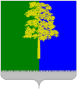 Муниципальное образование Кондинский районХанты-Мансийского автономного округа-ЮгрыМуниципальное казенное общеобразовательное учреждениеЧантырская средняя  общеобразовательная школаПРИКАЗ21.09.2021  года                                                                                                               № 299 - дс.ЧантырьяОб организации работы по повышениюфункциональной грамотности обучающихсяМКОУ Чантырская СОШВ рамках реализации национального проекта «Образование», во исполнение п.6 приказа Департамента образования и молодежной политики Ханты-Мансийского автономного округа-Югры от 16.09.2021 №10 - П – 1233 «Об организации работы по повышению функциональной грамотности обучающихся общеобразовательных организаций Ханты – Мансийского автономного округа – Югры», на основании приказа управления образования Кондинского района от 16.09.2021 № 477 «Об организации работы по повышению функциональной грамотности обучающихся общеобразовательных организаций Кондинского района»,  в целях повышения качества общего образования посредством формирования функциональной грамотности обучающихся МКОУ Чантырская СОШ, приказываю:Утвердить план мероприятий, направленных на формирование и оценку функциональной грамотности обучающихся МКОУ Чантырская СОШ на 2021 - 2022 учебный год (приложение 1)Принять участие в мероприятиях, направленных на формирование и оценку функциональной грамотности обучающихся в 2021 - 2022 учебном году: обучающиеся 8 класса, учителя, преподающие в 8 классе (приложение 2) -   по шести направлениям (читательская грамотность, математическая грамотность,  естественнонаучная грамотность, финансовая грамотность, глобальные компетенции и креативное мышление)Обеспечить актуализацию планов работы учебно-воспитательных центров, методического совета, в части формирования и оценки функциональной грамотности обучающихся общеобразовательных организаций, в срок не позднее 15.10.2021 года (ответст.: руководители УВЦ Шайхутдинова А.Г., Суфиярова Т.С., методист школы Е.В. Казанцева)Обеспечить прохождение курсов повышения квалификации по вопросам функциональной грамотности учителями, преподающими в 8 классе, в срок не позднее 01.11.2021 года (ответств. Седова М.В., Казанцева Е.В.)Контроль исполнения приказа возложить на заместителя директора М.В.Седову.   Директор   школы                                                                                                Т.С. СобровинаС приказом ознакомлены